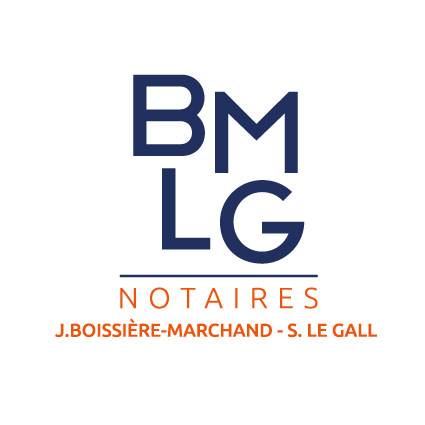 FICHE DE RENSEIGNEMENTSMerci de joindre impérativement une copie de votre pièce d’identité recto-verso66 rue de la Gare29190 PLEYBEN02.98.26.34.35office29129.pleyben@notaires.frVOUSCONJOINT NOM(de jeune fille pour les femmes)PRENOM (S)DATE DE NAISSANCELIEU DE NAISSANCESITUATION DE FAMILLE(Célibataire, PACSé, marié, veuf, divorcé)NATIONALITEADRESSEPROFESSIONTELEPHONE FIXETELEPHONE PORTABLEE-MAILMARIAGE: Date : Lieu : Contrat de mariage :    OUI            NON  ( si oui, joindre une copie du contrat)MARIAGE: Date : Lieu : Contrat de mariage :    OUI            NON  ( si oui, joindre une copie du contrat)MARIAGE: Date : Lieu : Contrat de mariage :    OUI            NON  ( si oui, joindre une copie du contrat)PACS : Date : Lieu : (Joindre une copie de votre contrat de PACS, ainsi que de l’attestation d’enregistrement)PACS : Date : Lieu : (Joindre une copie de votre contrat de PACS, ainsi que de l’attestation d’enregistrement)PACS : Date : Lieu : (Joindre une copie de votre contrat de PACS, ainsi que de l’attestation d’enregistrement)DIVORCE : * Si divorce judiciaire : Date du jugement de divorce : Tribunal ayant prononcé le divorce : ( Joindre une copie de votre jugement de divorce)* Si divorce par consentement mutuel :Date de la convention : Nom du notaire et date de l’acte de dépôt : ( Joindre une copie de la convention de divorce)DIVORCE : * Si divorce judiciaire : Date du jugement de divorce : Tribunal ayant prononcé le divorce : ( Joindre une copie de votre jugement de divorce)* Si divorce par consentement mutuel :Date de la convention : Nom du notaire et date de l’acte de dépôt : ( Joindre une copie de la convention de divorce)DIVORCE : * Si divorce judiciaire : Date du jugement de divorce : Tribunal ayant prononcé le divorce : ( Joindre une copie de votre jugement de divorce)* Si divorce par consentement mutuel :Date de la convention : Nom du notaire et date de l’acte de dépôt : ( Joindre une copie de la convention de divorce)